АДМИНИСТРАЦИЯ СПАССКОГО СЕЛЬСОВЕТА САРАКТАШСКОГО РАЙОНА ОРЕНБУРГСКОЙ ОБЛАСТИП О С Т А Н О В Л Е Н И Е_________________________________________________________________________________________________23.10.2023                                   с. Спасское          	                                      № 61 - п О создании комиссии  по обследованию и категорированию объекта.        В соответствии с Федеральным законом № 35 – ФЗ от 6 марта 2006 года «О противодействии терроризму», Постановлением Правительства РФ от 25.03.2015 года №272 «Об утверждении требований антитеррористической защищенности мест массового пребывания людей и объектов (территорий), подлежащих обязательной охране полицией, и форм паспортов  безопасности мест и объектов (территорий)», в целях обеспечения безопасности мест массового пребывания людей, расположенных на территории Саракташского района и на основании статьи 7, части 6 статьи 43 Федерального закона от 06.10.2003 года №131 – ФЗ «Об общих принципах организации местного самоуправления в РФ.:1. Создать комиссию по обследованию и категорированию объекта  на территории муниципального образования Спасский сельсовет Саракташского района Оренбургской области, находящегося по адресу:    - Оренбургская область, Саракташский район, с. Спасское, ул. Лесная, д. 103; - Оренбургская область, Саракташский район, с. Нижнеаскарово, ул. Набережная, д. 14А, помещение 1; в составе:2. Организовать до 30.11.2023  проведение по обследованию и категорированию данного    объекта  культуры.3. Оформить отдельным актом  результат проведение обследования и категорирования. Обеспечить контроль проводимых мероприятий.4. Контроль за исполнением приказа оставляю за собой. Глава  муниципального образования                                             А.М.ГубанковРазослано:  отдел культуры администрации Саракташского района, членам комиссии, в делоПредседатель комиссии:А.М.  ГубанковГлава  муниципального образования Спасский сельсовет Саракташского района   Оренбургской области                                                   Члены комиссии: Чернов М.А.Начальник ПЦО Саракташского ОВО  ФФГКУ «УИЩ ВНГ России по Оренбургской области, старший лейтенант полиции. (По согласованию)Бакиров Р.Р.Зам. председателя антитеррористической комиссии в Саракташском районе, временно исполняющий обязанности  заместителя главы администрации – руководитель аппарата администрации района. (По согласованию)Лагутин В.Н.      (Ф.И.О.)Оперуполномоченный в.г. Медногорск УФСБ России по Оренбургской области, осуществляющий деятельность на территории МО Саракташский район (По согласованию)Дубинина О.Г. Директор МБУК «ЦКС Саракташского района». (По согласованию)Губанкова Г.А.  Заведующая  Домом культуры с. Спасское МБУК «ЦКС Саракташского района». (По согласованию)Катанова Е.В. Директор МБУК «ЦБС Саракташского района Оренбургской области». (По согласованию)Спицина О.И.Заведующая сельским филиалом МБУК «ЦБС Саракташского района Оренбургской области». (По согласованию)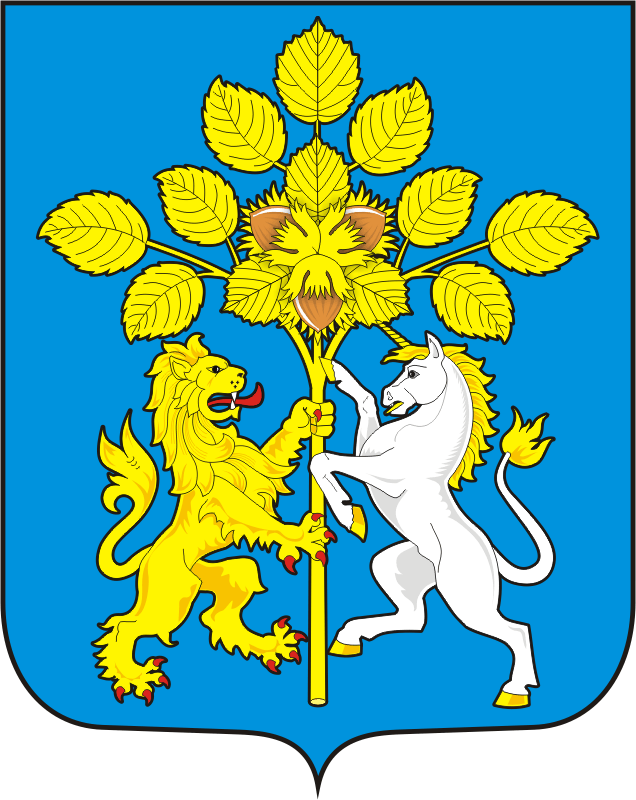 